Załącznik Nr 3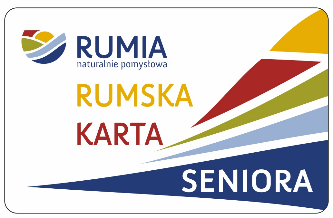             do Zarządzenia Nr 1262/304/2017            Burmistrza Miasta Rumi             z dnia 10 lipca 2017 r.Wniosek przedsiębiorcy o przystąpienie do programu „Rumska Karta Seniora”Nazwa firmy: ………………………………………………………………………………………….Właściciel: …………..………………………………………………………………………………...Adres siedziby: ……………………………………………………………………………………......Adres działalności: ……………………………………………………………………………………NIP: ……………………………………………………………………………………………………REGON: ………………………………………………………………………………………………Numer telefonu: ………………………………………………………………………………………Adres e-mail: …………………………………………………………………………………………Zakres działalności firmy:……………………………………………………………………………..………………………………………………………………………………………………………………………………………………………………………………………………………………………………………………………………………………………………………………………………Proponowane rabaty: ………………………………………………………………………………….……………………………………………………………………………………………………………………………………………………………………………………………………………………………………………………………………………………………………………………………………………………………………………………………………………………………………………………………………………………………………………………………………………………Rabat obowiązuje bezterminowo do momentu złożenia pisemnej rezygnacji przez przedsiębiorcę.Wyrażam zgodę na przetwarzanie moich danych osobowych zawartych we wniosku, 
dla celów realizacji programu: „Rumska Karta Seniora” zgodnie z przepisami ustawy z dnia 10 maja 2018 r. o ochronie danych osobowych (Dz. U. z 2019 r. poz.1781)._____________________________			_____________________________(pieczęć firmowa)					          (data i czytelny podpis)